 各 位                                                       　  　　　　　　　　令和4年2月吉日                                          　　　　　　　    　一般社団法人 日本応用地質学会北陸支部支部長  大塚　悟  　　　(一社)日本応用地質学会北陸支部 「令和3年度研究発表会」のご案内（一社）日本応用地質学会北陸支部では、下記要領にて「研究発表会」を開催いたします。つきましては、多数のご参加をお願いいたします。会員以外の参加も歓迎いたしますので、周囲の方々にご案内していただければ幸いです。〇日　　時： 令和4年2月25日（金） 12：25～18：30〇開催形式： ZOOMによるリモート参加〇会　　費： 無 料　　　C P D  : 5.0(予定) 〇申し込み：下記の申込書に記入の上、事務局あて「e-mail」でお送りください。〇問合わせ： （一社）日本応用地質学会北陸支部事務局　　TEL 025-281-1114   FAX: 025-281-0004E-mail: takahashi_hr@kitac.co.jp    ㈱キタック　水工・砂防部  松井 浩司・ 高橋 晴美  ・・・・・・・・・・・・・・・・・・・・・・・・・・・・・・・・・・・・・・・・・・・・・・（一社） 日本応用地質学会北陸支部 「令和３年度研究発表会」  申　し　込　み　書 （申し込み締め切り:令和４年2月16日（水））一般社団法人　日本応用地質学会北陸支部事務局　松井 浩司 ・高橋 晴美　宛て　E-mail: takahashi_hr@kitac.co.jp　　・メールアドレスの記載を忘れずにお願いいたします。・参加者には、前日までに論文集PDFのダウンロード方法をメールでお知らせいたします。紙による論文集の配布は行いませんので、参加者各自でダウンロードをお願いします。・参加者のメールアドレスに、前日までに招待メールをお送りしますので、メールに記載のアドレスから参加してください。　　氏  名：　　　　　　　　　　　　　　　　　　　　　会員　・　　非会員　　・　　学生所  属：　　　　　　　　　　　　　　　　　　　　　　　　　連絡先：TEL　　　　　　　　　　　　　　　　　　　 FAX：　　　　　　　　　　　　　　　　E-mail　　　　　　　　　　　　　　　　　　　　　　　　　　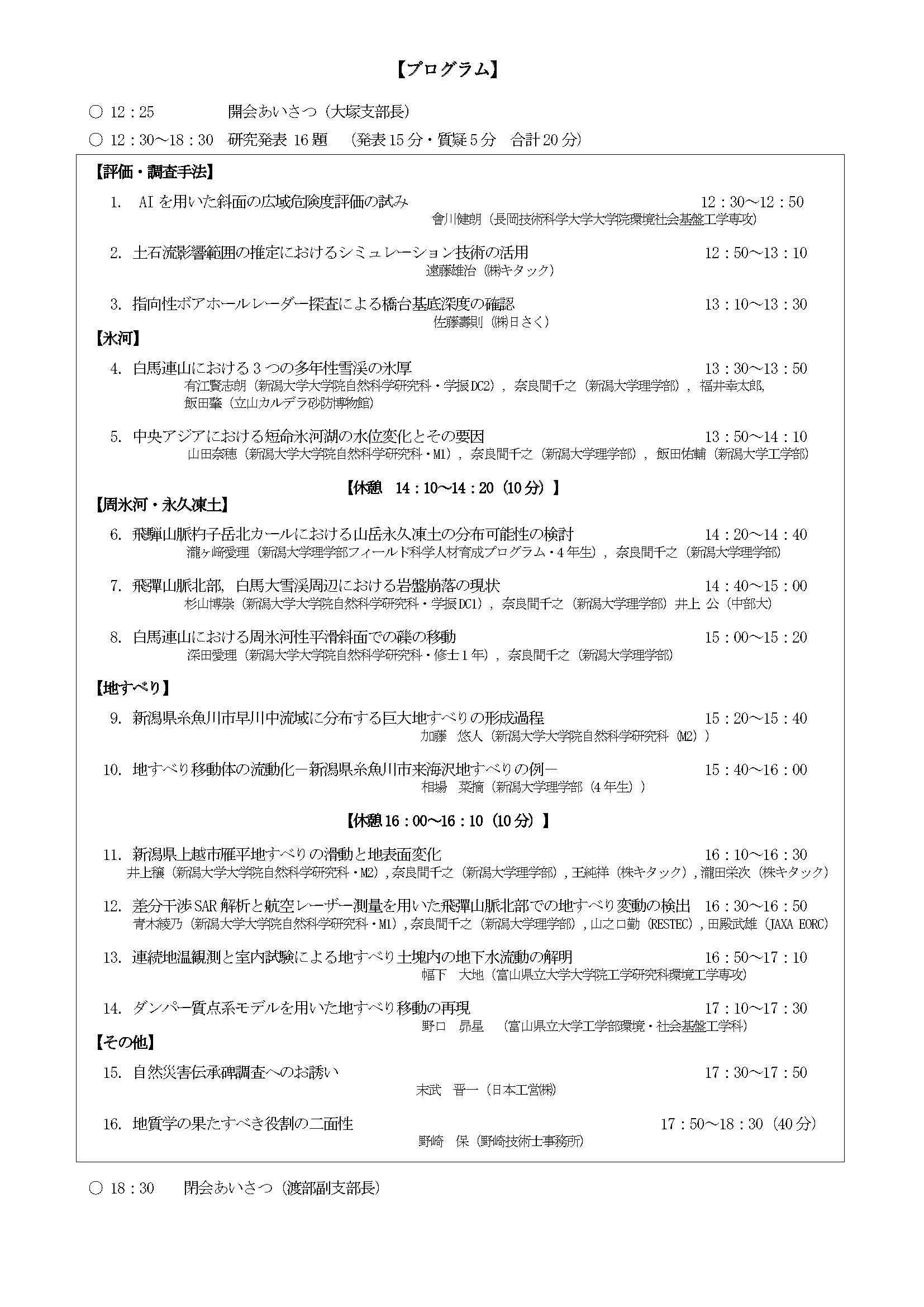 